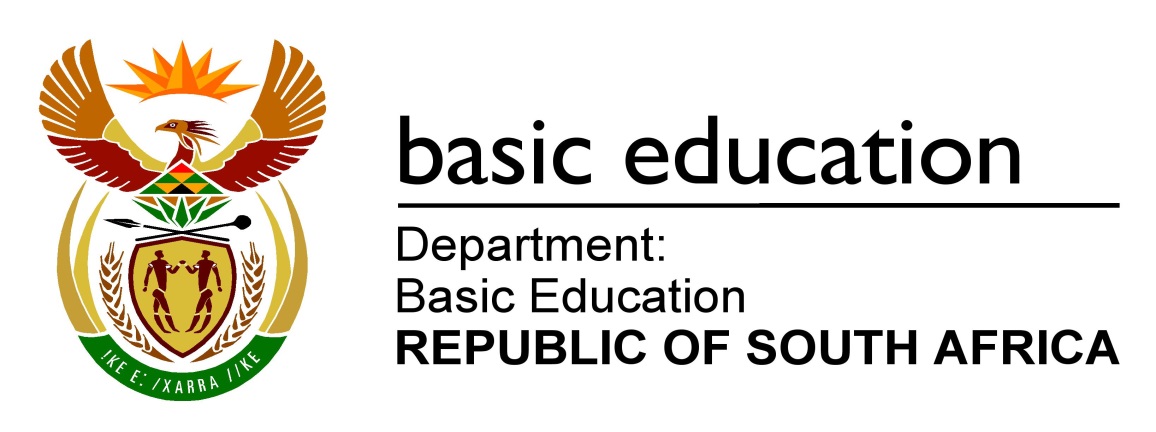 MARKS:  200TIME:  3 hoursThis question paper consists of 12 pages and a 1-page formula sheet.FORMULA SHEET FOR MECHANICAL TECHNOLOGY (WELDING AND METALWORK)STRESS AND STRAIN1.1	1.2	1.3	2.	PYTHAGORAS' THEOREM AND TRIGONOMETRY2.1	2.2	2.3	2.4	     or      3.	TEMPLATES AND DEVELOPMENTS3.1	3.2	INSTRUCTIONS AND INFORMATION1.Write your examination number on the ANSWER BOOK.2.Read ALL the questions carefully.3.Answer ALL the questions.4.Number the answers correctly according to the numbering system used in this question paper.5.Start EACH question on a NEW page.6.Show ALL calculations and units. Round off final answers to TWO     decimal places.7.Candidates may use non-programmable scientific calculators and drawing instruments.8.The value of gravitational acceleration should be taken as 10 m/s2.9.All dimensions are in millimetres, unless stated otherwise in the question.10.Write neatly and legibly.11.A formula sheet is attached to the question paper12.Use the criteria below to assist you with your time management.QUESTIONCONTENTMARKSTIMEGeneric1Multiple-choice questions 66 minutes2Safety 1010 minutes3Materials 1414 minutesSpecific4Multiple-choice questions 1410 minutes5Terminology (Templates) 2320 minutes6Tools and Equipment 1810 minutes7Forces 4540 minutes8Joining Methods (Inspection of Weld) 2320 minutes9Joining Methods (Stresses and Distortion) 1820 minutes10Maintenance 810 minutes11Terminology (Development) 2120 minutesTOTALTOTAL200180 minutesQUESTION 1: MULTIPLE-CHOICE QUESTIONS (GENERIC)Various options are provided as possible answers to the following questions.    Choose the correct answer and write only the letter (A to D) next to the question number (1.1 to 1.6) in the ANSWER BOOK, e.g. 1.7  A.1.1What is the purpose of the Occupational Health and Safety Act, 1993      (Act 85 of 1993) regarding HIV/Aids awareness?ABCDThe safety laws state that all employers must make sure that the workplace is safe, and that employees are not at risk of becoming infected with HIV at work.It contains common guidelines on how employers, employees and trade unions should respond to HIV in the workplace.Employers may not demote or promote an employee based on his/her HIV status.Employers cannot simply dismiss a person who is infected with HIV.(1)1.2Which ONE of the following types of personal protective equipment (PPE) is applicable when executing oxy-acetylene welding?ABCDWelding helmetWelding gogglesHard hatWelding mask(1)1.3What is the maximum gap allowed between the tool rest and the grinding wheel of a bench grinder?ABCD4 mm3 mm5 mm4,5 mm(1)1.4Which heat treatment process is used to decrease the brittleness in hardened steel?ABCDAnnealingTemperingHardeningNormalising(1)1.5What is the purpose of annealing steel?ABCDTo harden itTo temper itTo soften itTo cool it down(1)1.6Which test is used to determine the ductility of a metal?ABCDSound testHardness testBending testMachining test(1)[6]QUESTION 2: SAFETY (GENERIC)2.1What safety rule must be adhered to after the work procedures on any machine have been completed?(1)2.2Which safety precaution should be adhered to when drilling a small work piece on a drill press?(1)2.3State TWO safety rules to be observed when using the hydraulic press.(2)2.4Give TWO reasons for wearing surgical gloves when treating a co-worker with open wounds.(2)2.5State TWO safety precautions for the handling of gas cylinders.(2)2.6Name ONE responsibility of an EMPLOYER regarding safety in the workplace.(1)2.7Name ONE responsibility of an EMPLOYEE regarding safety in the workplace.(1)[10]QUESTION 3: MATERIALS (GENERIC)3.1Explain how you will conduct the following tests to identify various metals:3.1.1Filing test(2)3.1.2Machining test(2)3.2When executing a sound test on steel, what sound is made by the following materials?3.2.1High carbon steel (HCS)(2)3.2.2Low carbon steel (LCS)(2)3.3What is the reason for executing the following heat treatment processes    on steel?3.3.1Case hardening(2)3.3.2Hardening(2)3.3.3Normalising(2)(2)[14]QUESTION 4: MULTIPLE-CHOICE QUESTIONS (SPECIFIC) Various options are provided as possible answers to the following questions.    Choose the correct answer and write only the letter (A to D) next to the question number (4.1 to 4.14) in the ANSWER BOOK, e.g. 4.15  A.4.1What does the abbreviation TSU stand for?ABCDTemplate Side UpTruss Side UpThis Side UpTop Side Under(1)4.2Which ONE of the following is an example of a template maker's hand tool?ABCDPlanerChiselCircular sawSanding machine(1)4.3Which ONE of the following components is part of an electric angle grinder?ABCDSafety guardStandTool restGrinding wheel dresser(1)4.4What is the maximum thickness of sheet metal that can be cut with a hand guillotine?ABCD3,2 mm1,6 mm1,2 mm2,1 mm(1)4.5What is understood by the term Young's elasticity modulus?ABCDIt is the ratio between stress and strain in a metal, provided that the limit of elasticity is not exceeded.It is a measurement of the extension or contraction of material due to the load experienced.It is the force value required to produce a unit area in a tensile test specimen.	It is a ratio of the deformation because of the application of an external force.(1)4.6How would one describe the term stress in materials?ABCDInternal force in a material resisting a shearing loadInternal force in a material resisting a pulling loadInternal force in a material resisting an external loadInternal force in a material resisting a compressive load(1)4.7Which ONE of the following steps may be taken to prevent a transverse crack from forming?ABCDQuick cooling after weldingSlow cooling after welding Use the correct welding currentPrepare the root gap correctly(1)4.8Which ONE of the following tests is an example of a destructive test?ABCDUltrasonic testDye penetration testX-ray testMachinability test(1)4.9Which ONE of the following factors influences the rate of cooling of the weld metal during the welding process?ABCDWeld metal thickness Amount of oxygen used in processCurrent setting of the welding machineElectrode thickness(1)4.10This method may be used to reduce distortion during the welding process.ABCDContinuous weldingControlled coolingRound-step weldingBack-step welding (1)4.11What is meant by the term lock-out and tagging during maintenance?ABCDThe workshop is locked out and tagged to inform other workers that maintenance work is being done.Switches are locked out and tagged to inform other workers that maintenance work is being done.Maintenance personnel is locked out and tagged to inform other workers that maintenance work is being done.Switches are unlocked and not tagged to inform other workers that maintenance work has been incomplete.(1)4.12Which ONE of the following is a factor that should be considered when selecting the cutting speed of a drill bit?ABCDOverloadingThe spindle sizeThe cutting angleThe type of metal(1)4.13Which formula would you use to calculate sinβ?FIGURE 4.13ABCD(1)4.14What is the value of X indicated in FIGURE 4.14 below?FIGURE 4.14ABCD90 mm60 mm30 mm120 mm(1)(1)[14]QUESTION 5: TERMINOLOGY (TEMPLATES) (SPECIFIC) 5.1FIGURE 5.1 below shows a roof truss. Label parts A to E.FIGURE 5.1(5)5.2Make a neat sketch of a weld symbol indicating the following information on a T-joint done with arc-welding:The intermittent fillet weld on both sides is 5 mm in size. The lengths of the weld beads are 50 mm each.The pitch of the weld is 100 mm.(8)5.3A mild steel ring must be manufactured using a 16 x 16 mm square mild steel bar. The inside diameter of the ring is 230 mm. 5.3.1Calculate the dimensions of the material needed to manufacture the ring.(6)5.3.2Draw a neat sketch indicating the dimensions needed for the calculations.(4)(4)[23]QUESTION 6: TOOLS AND EQUIPMENT (SPECIFIC)6.1Explain the operating principle of the following machines used in the welding workshop:6.1.1Punch and cropping machine  (4)6.1.2Spot welding equipment(4)6.1.3Power-driven guillotine(4)6.2State THREE uses of the bench grinder.(3)6.3Name THREE types of rolling machines.(3)(3)[18]QUESTION 7: FORCES (SPECIFIC)7.1Determine graphically the magnitude and nature of the forces in ALL the members in FIGURE 7.1 below.SCALE: 	Space diagram 1 : 100	Vector/Force diagram 2 mm = 1 kNFIGURE 7.1FIGURE 7.1(20)7.2FIGURE 7.2 below shows a simply supported beam subjected to THREE point loads.FIGURE 7.27.2.1Calculate the reactions at the supports RL and RR.(6)7.2.2Calculate shear forces at points A, B, C, D and E.(5)7.2.3Calculate the bending moments at points A, B, C, D and E.(5)7.2.4Draw a shear force diagram of the beam.(4)7.2.5Draw a bending moment diagram of the beam.SCALE:Space diagram:	10 mm = 1 mShear force diagram:	5 mm = 1 kNBending moment diagram:	5 mm = 1 kN.m(5)(5)[45]QUESTION 8: JOINING METHODS (INSPECTION OF WELD) (SPECIFIC)8.1Name THREE factors that should be observed to ensure a good welded joint during the arc-welding process.(3)8.2State TWO causes of EACH of the following during arc welding:8.2.1Welding spatter(2)8.2.1Incomplete penetration(2)8.3State ONE precautionary measurement that needs to be taken to prevent EACH of the following arc-welding defects:8.3.1Porosity(1)8.3.2Slag inclusion(1)8.4What is the purpose of a nick-break test on a welded joint?(2)8.5State TWO weld defects that can be detected when conducting a guided bend test on a welded joint.(2)8.6What property of the weld deposit and the heat-effected area adjacent to the weld is measured by performing a free-bend test?(1)8.7Name THREE elements that should be inspected during visual inspection of arc-welded joints.(3)8.8Describe the procedures followed when performing a liquid dye penetration test on a welded joint.    (6)(6)[23]QUESTION 9: JOINING METHODS (STRESSES AND DISTORTION) (SPECIFIC)9.1What is weld distortion?(2)9.2What is meant by residual stresses in a welded joint?(4)9.3Name THREE factors which affect distortion and residual stress in a welded joint.(3)9.4State THREE methods used to reduce distortion.(3)9.5Describe the difference between cold working and hot working of steel.(4)9.6Name TWO factors that affect the grain size of steel when it is being     cold-worked.(2)(2)[18]QUESTION 10: MAINTENANCE (SPECIFIC)10.1Discuss TWO reasons for locking out large machines before maintenance.(2)10.2Why do tagging plates have multiple holes?(1)10.3Compare the service requirements of a major and a minor service for          a power-driven guillotine.(2)10.4State TWO general maintenance guidelines for a pedestal drilling machine.(2)10.5State ONE effect of overloading a punch and shearing machine.(1)(1)[8]QUESTION 11: TERMINOLOGY (DEVELOPMENT) (SPECIFIC)11.1FIGURE 11.1 below indicates a conical hopper. Calculate the following regarding the hopper:FIGURE 11.111.1.1The vertical height (DE)(2)11.1.2The main radius (AC)(2)11.1.3The small radius (AD)(3)11.1.4The circumference  (2)11.2FIGURE 11.2 below shows a square-to-round transition piece. In order to develop the transition, the true lengths must be calculated:FIGURE 11.2Determine the following true lengths with the help of calculations:11.2.1True length FG(5)11.2.2True length CI(4)11.2.3True length JI(3)(3)[21]TOTAL:200